Заходим в АРМ оператора call-центра , нажимаем журнал вызовов на дом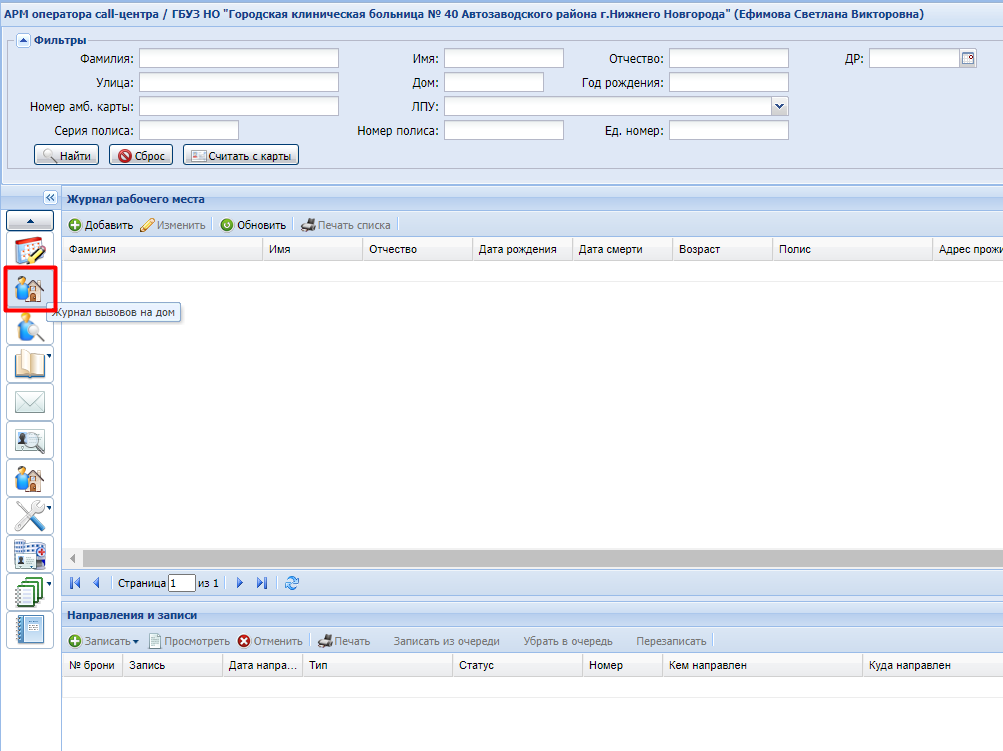 Далее нажимаем добавить пациента. Ищем ребенка в базе. Выбираем ребенка и откроется форма вызова на дом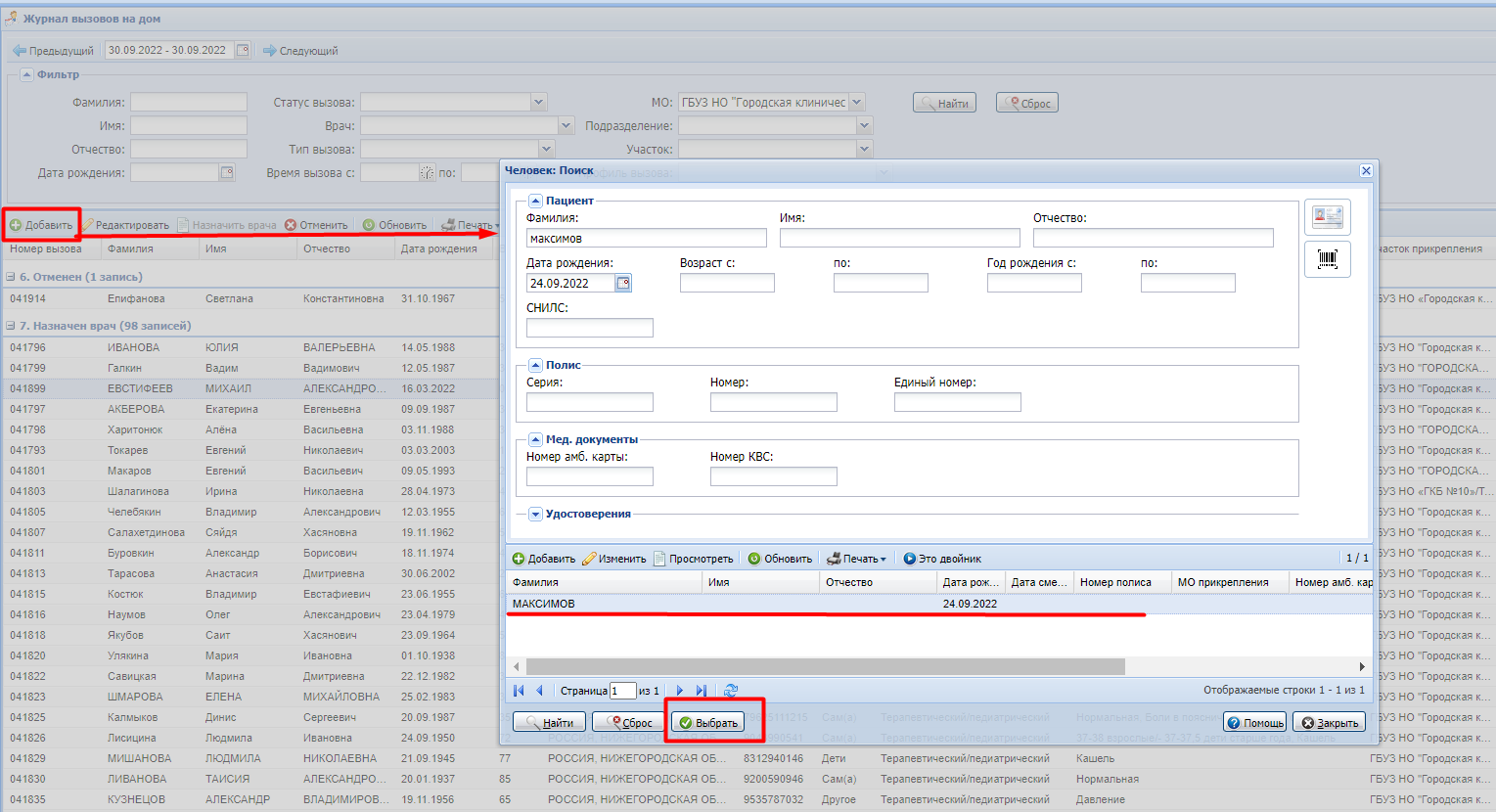 В форме вызова на дом , указываем тип вызова – Патронаж.  Далее заполняем поля выделенные красным цветом. Участок выбираете любой ,  сотрудники регистратуры МО в которую вы направляете вызов , сами определят участок и врача.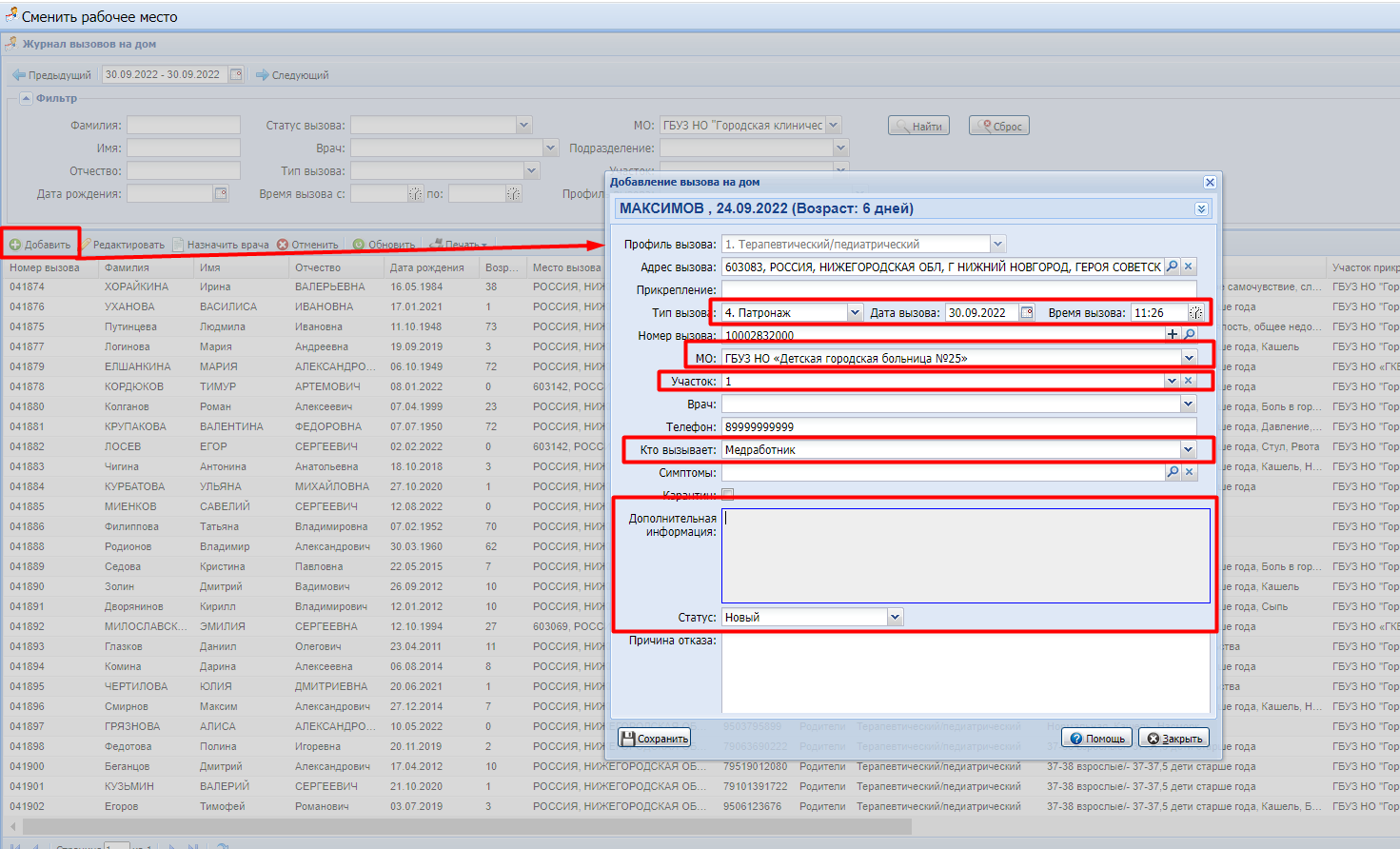 